Union internationale pour la protection des œuvres littéraires et artistiques (Union de Berne)AssembléeQuarante-quatrième session (22e session ordinaire)Genève, 5 – 14 octobre 2015rapportadopté par l’assembléeL’assemblée avait à examiner les points suivants de l’ordre du jour unifié (document A/55/1) : 1, 2, 3, 4, 5, 6, 10, 11, 31 et 32.Le rapport sur ces points figure dans le rapport général (document A/55/13).Mme Chichi Umesi (Nigéria) a été élue présidente de l’assemblée;  M. Yu Cike (Chine) a été élu vice-président.[Fin du document]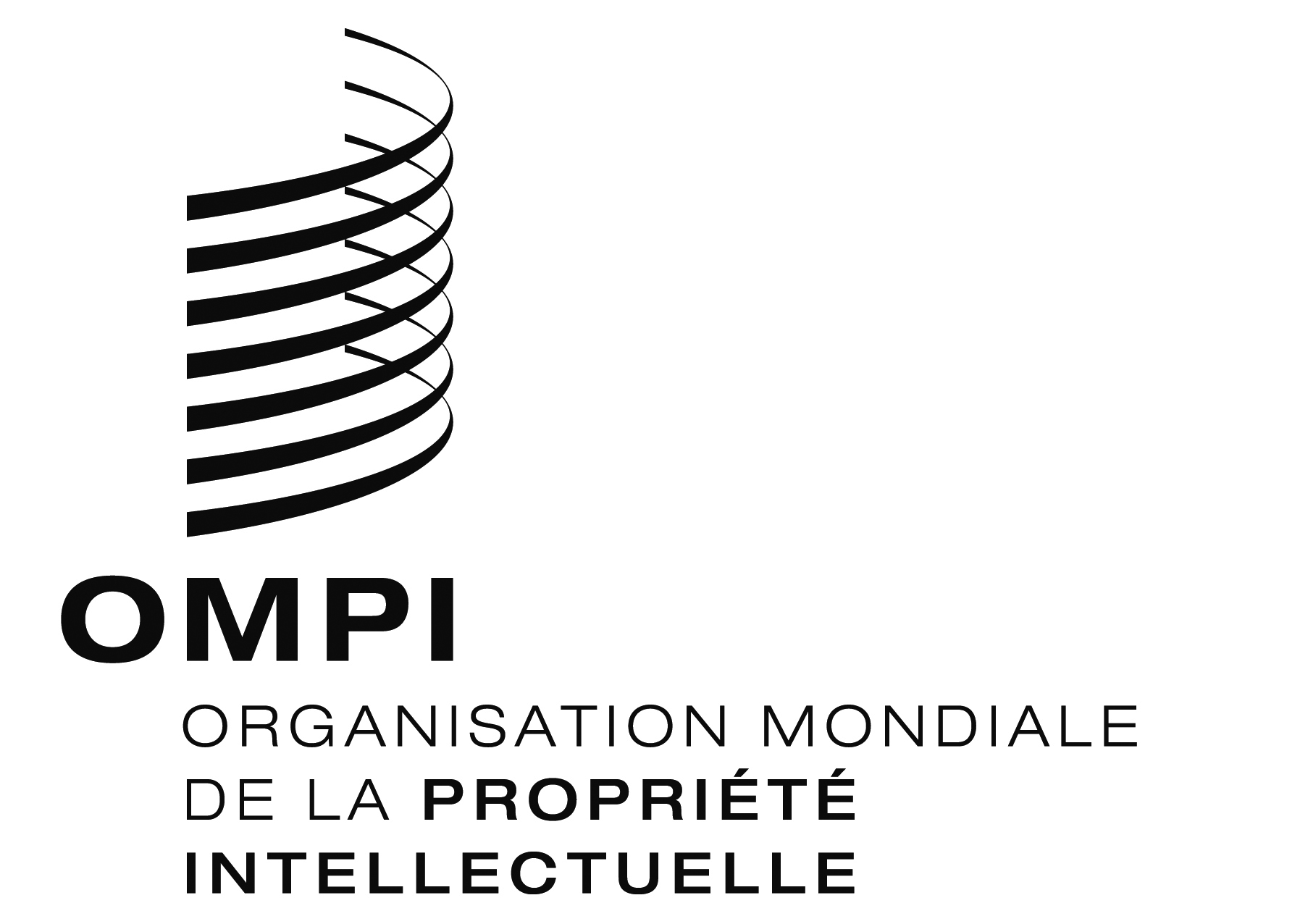 FB/A/44/1 B/A/44/1 B/A/44/1 ORIGINAL : anglaisORIGINAL : anglaisORIGINAL : anglaisDATE : 5 février 2016DATE : 5 février 2016DATE : 5 février 2016